                                BLESSED     (www.connahsquaycatholicchurch.org.uk)	 	Fr Joe Stewart: tel 01244 830358      Convent – tel 01244 830692  			4th Sunday of Advent (B) 17th/18th December 2011	        Our prayers are asked for the repose of the soul of Terry Broadhurst, Marion Morrin’s brother, who died on Friday. May he rest in peace. Children's Liturgy group: 5 minute singing practice after 11am Mass today (18th Dec) - a new song for Christmas.Members of the SVP thank parishioners for being so generous with both their present-giving and the SVP Christmas collection.The SVP would always be pleased if people tell them of families or individuals in need of support.Church Cleaning:  If you can help any time this week, please tell Sr. Vianney.Would parishioners who are in the Gift Aid scheme please mark your Christmas Offering envelope with your envelope number as they were printed without a number.Offertory Collection:  last weekend was £213.33, with a further £231.50 from the Gift Aid envelopes. This gives us an extra £56.36 we can claim back from the Inland Revenue. Please consider giving your offertory in a Gift Aid envelope if you pay tax.The only requirement is your name, address and signature.  If you are not a taxpayer, but a member of your family is, you can give your offering in their name as long as they are willing and sign the form.                                        	             As we think of Mary expecting the birth of Jesus, let us imitate her in our 				joyful anticipation of the coming of Jesus into our hearts this Christmas.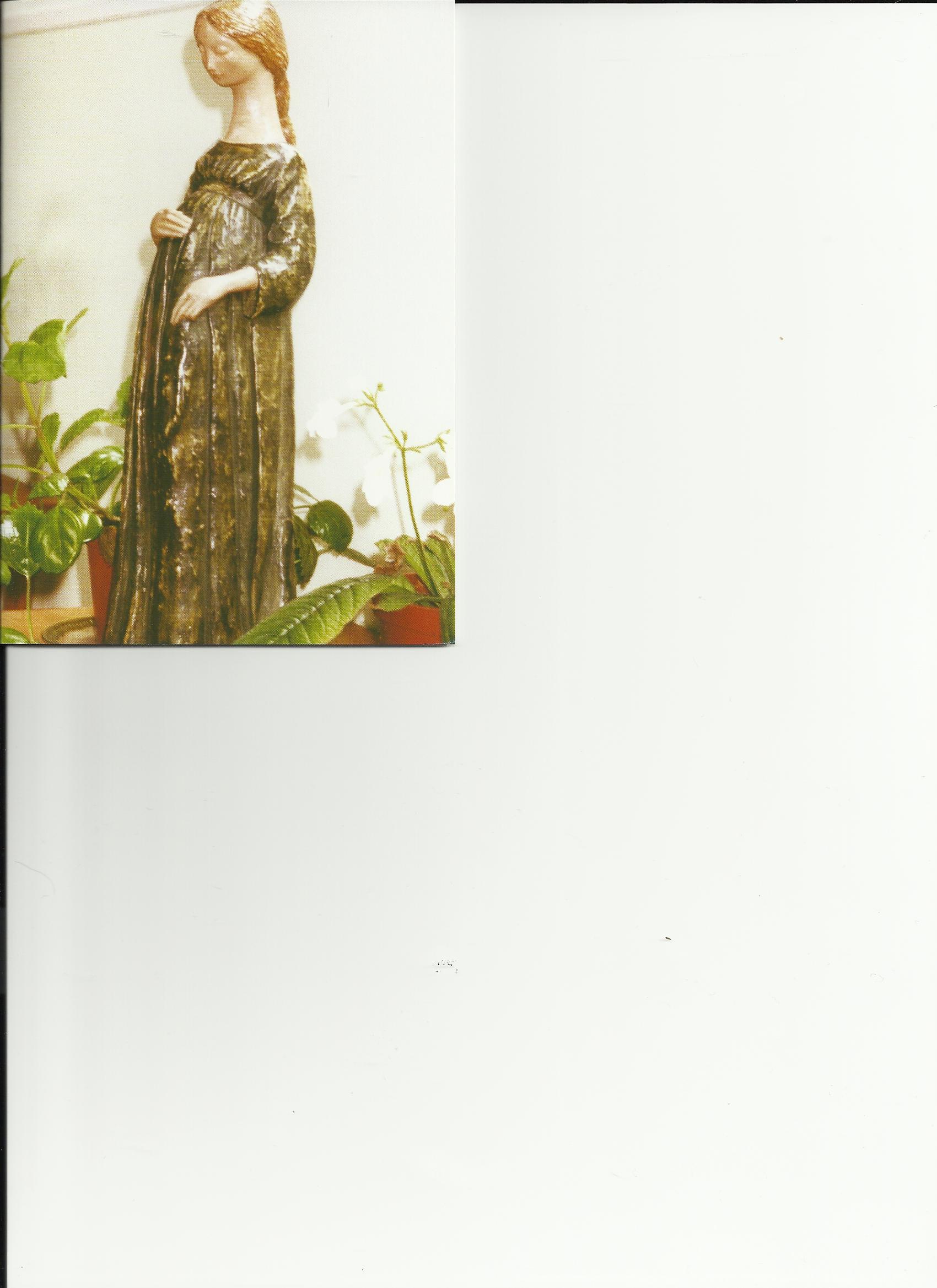 				Reconciliation Service:  This Monday 19th December at 7pm. Please use this 				opportunity to prepare well for Christmas.                                                       Father Joe wishes to thank all those people who have helped so generously in 				many different ways during the last few months and for helping him settle in.  			              Items for the Bulletin:  to Carmel Smith, tel. 830985 or e-mail carmel_smith@sky.com 				by Weds. evenings ,please.